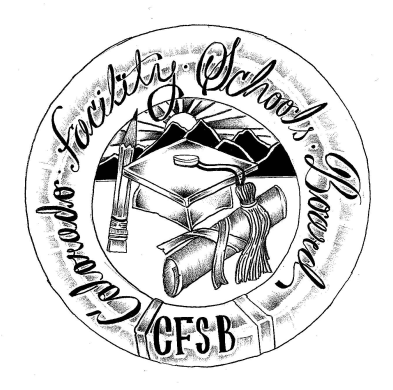 Colorado Facility Schools Board AgendaNovember 10th, 202211:30 a.m. until the completion of the agendaZoom Virtually11:3012:00LunchBoard Meeting will start - Call to OrderApproval of MinutesApproval of AgendaAction ItemAction Item12:05Facility Schools Unit UpdateCDE/Facility Internal UpdatesData Management and Systems SupportiReady/Tuition Cost/December StaffMonitoring/Updates from the FieldIEP System Updates/ State AssessmentsCurriculum/Induction/OOD ConsortiumNew Program SupportUpdate from Attorney General’s Office                    Judy StirmanJudy/Annie/LoriLori KochevarRobin Singer/Ann SymallaAnnie HaskinsJudy for Wendy Dunaway Darren SerratoIsabel Broer12:3012:451:002:002:303:003:153:30Facility Board letter to State Board and JBCSB21-274 JBC/Stakeholders Group/Bill – Update and FeedbackBreakStrategic partners/Strategic plansDecember and January MeetingsOpportunity for the Public to Address the BoardMembers of the public who wish to address the board must sign up prior to the meeting. Presentations are limited to 5 minutes.Next StepsAdjournment of MeetingIsabel/BoardBoard/CDE TeamAnn/Robin/JudyAction Item